Contact InformationAvailabilityDuring which hours are you available for volunteer assignments?InterestsTell us in which areas you are interested in volunteeringSpecial Skills or QualificationsSummarize special skills and qualifications you have acquired from employment, previous volunteer work, or through other activities, including hobbies or sports.Previous Volunteer ExperienceSummarize your previous volunteer experience.References:Person to Notify in Case of EmergencyOur PolicyIt is the policy of this organization to provide equal opportunities without regard to race, religion, gender identity, national origin, age, disabilities, political beliefs, color, marital status, sexual orientation, sex, income level or source of income, arrest record or conviction record, less than honorable discharge, physical appearance, student status, or genetic information.RISE may require a criminal background check based on volunteer position. By signing this form, you authorize us to proceed with the background check and references as deemed necessary.Agreement and SignatureBy submitting this application, I affirm that the facts set forth in it are true and complete. I understand that if I am accepted as a volunteer, any false statements, omissions, or other misrepresentations made by me on this application may result in my immediate dismissal.OPTIONAL INFORMATIONOrganizations that provide funding for our programs occasionally request demographic information about our volunteers. Answers to the following questions would be helpful, but not required. Any information you provide will not be used to determine your suitability as a volunteer.Your Gender:MaleFemaleNon-BinaryYour Age:Under 1818-5960+Your Race/Ethnicity:WhiteBlack/African AmericanHispanic/LatinoNative American or Alaskan NativeAsianNative Hawaiian/Other Pacific IslanderMulti-Race (All persons who identify with more than one of the above races)Do you consider yourself to be a “person with disability” (physical or mental impairment which substantially limits one or more major life activities)? Yes      NoThank you for completing this application form and for your interest in volunteering with RISE!A volunteer representative will be contacting you soon.Please send your application to:RISE, 1334 Dewey Court – Madison, WI 53703 Attn: Volunteer CoordinatorEmail: volunteer@RISEwisconsin.org FAX 608.250.6637Volunteer Application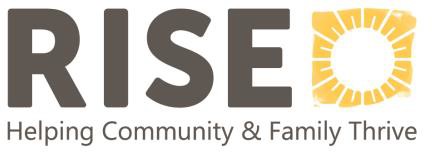 Name/Group (if applicable)Street AddressCity, St. ZipPreferred phoneE-Mail AddressWeekday mornings 	Weekend mornings 	Other (please specify): 	Weekday afternoons 	Weekend afternoons 	Weekday evenings 	Weekend evenings 	Child Care volunteer at The Respite Center 	Child Care provider for special events 	Administration/Clerical support 	Special Events 	Building, Landscaping, Maintenance support 	Fundraising Support Other: NamePhoneEmail addressRelationshipNamePhoneEmail addressRelationshipNamePhoneEmail addressRelationshipNameStreet AddressCity, St, ZipHome PhoneWork PhoneE-Mail AddressName (printed)SignatureDate